Занятие № 85Представление о правильных многогранникахЗадание:1. Перейдите по ссылке ниже:https://yandex.ru/video/preview?filmId=2700132706864322223&from=tabbar&parent-reqid=1584619799866515-885822221269793034000169-sas3-5990&text=%D0%BF%D1%80%D0%B5%D0%B4%D1%81%D1%82%D0%B0%D0%B2%D0%BB%D0%B5%D0%BD%D0%B8%D0%B5%2B%D0%BE%2B%D0%BF%D1%80%D0%B0%D0%B2%D0%B8%D0%BB%D1%8C%D0%BD%D1%8B%D1%85%2B%D0%BC%D0%BD%D0%BE%D0%B3%D0%BE%D0%B3%D1%80%D0%B0%D0%BD%D0%BD%D0%B8%D0%BA%D0%B0%D1%852. Напишите конспект по данному видео уроку.3. Выполните задания:а) Буквы: А, З, И, М, П, Р.Многогранник: Призма.Вопросы:Дайте определение своему многограннику.Перечислите основные свойства своего многогранника.Дайте классификацию своего многогранника и перечислите отличительные особенности каждого вида.б) Буквы: А, А, Д, Е, Е, Е, И, Л, Л, Л, П, П, П, Р.Многогранник: Параллелепипед.Вопросы:Дайте определение своему многограннику.Перечислите виды своего многогранника и назовите отличительные особенности каждого.Назовите свойство диагонали своего многогранника.в) Изобразите треугольную наклонную призму и обозначьте ее.Запишите одну из ее вершин.Запишите одно из ее боковых ребер.Запишите одну из ее боковых граней.Запишите ее основание.г) Заполните 2-5 столбец таблицы 1.Таблица 14. Фотографии конспекта (все задание в целом, а не по частям) отправить преподавателю на эл. почту (natulya-pavlova1995@mail.ru) или в лс вк. Файл подписать так: ФИО_группа_Дисциплина_Название темы.123455НазваниеправильногомногогранникаВид граниКОЛИЧЕСТВОКОЛИЧЕСТВОКОЛИЧЕСТВОКОЛИЧЕСТВОНазваниеправильногомногогранникаВид гранигранейГвершинВ вершинВ реберРТетраэдр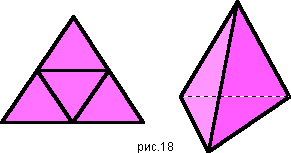 Куб (гексаэдр)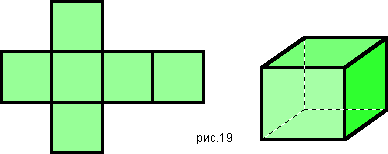 Октаэдр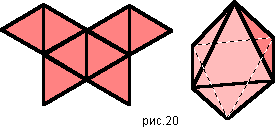 Додекаэдр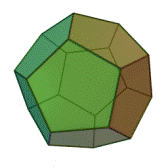 Икосаэдр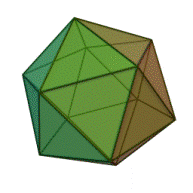 